REFERAT  -  Representantskapet   10.06 21Svein VangenMøtestedSirdal rådhusMøtetidspunktDato: 08.06.21Kl 0900 – 1130Kl 1200 – 1500 generalforsamlinger: Lister Kompetanse, Lister Nyskaping og Lister FriluftsrådDato: 08.06.21Kl 0900 – 1130Kl 1200 – 1500 generalforsamlinger: Lister Kompetanse, Lister Nyskaping og Lister FriluftsrådTilstedeOrdfører Torbjørn Klungland – Flekkefjord Ordfører Arnt Abrahamsen – FarsundOrdfører Per Sverre Kvinlaug - KvinesdalOrdfører Margrethe Handeland – HægebostadOrdfører Jan Kristensen – LyngdalVaraordfører Isak Liland - SirdalDaglig leder Listerrådet - Svein VangenOrdfører Torbjørn Klungland – Flekkefjord Ordfører Arnt Abrahamsen – FarsundOrdfører Per Sverre Kvinlaug - KvinesdalOrdfører Margrethe Handeland – HægebostadOrdfører Jan Kristensen – LyngdalVaraordfører Isak Liland - SirdalDaglig leder Listerrådet - Svein VangenForfallFylkesordfører Arne Thommassen Ordfører Jonny Liland – Sirdal (frem til lunsj)Fylkesordfører Arne Thommassen Ordfører Jonny Liland – Sirdal (frem til lunsj)OrienteringReferatRådmannsutvalg 01.07.21Plan og næringsnettverket 26.05.21Sluttrapport Statens Hus LyngdalRådmannsutvalg 01.07.21Plan og næringsnettverket 26.05.21Sluttrapport Statens Hus LyngdalRS 19/21Bynett Sør Bynett Sør er et nettverk mellom forskning og offentlig sektor i Agder. Målgruppen er kommuner som driver med by- og stedsutvikling, og regionale aktører som har et regionalt utviklingsansvar.Bynett Sør ønsker å invitere samtlige 25 kommuner samt fylkeskommunen til å bli med.   Det er ønskelig å ha med 1 representant for hvert regionråd i styringsgruppen.Forslag til vedtak: (enstemmig vedtatt)En tett kobling mellom UiA og kommunene når det gjelder by- og stedsutvikling er viktig.  Lister IPR slutter seg til forslaget om at regionrådet deltar med en representant i styringsgruppen. For Lister IPR deltar leder Arnt Abrahamsen.Bynett Sør Bynett Sør er et nettverk mellom forskning og offentlig sektor i Agder. Målgruppen er kommuner som driver med by- og stedsutvikling, og regionale aktører som har et regionalt utviklingsansvar.Bynett Sør ønsker å invitere samtlige 25 kommuner samt fylkeskommunen til å bli med.   Det er ønskelig å ha med 1 representant for hvert regionråd i styringsgruppen.Forslag til vedtak: (enstemmig vedtatt)En tett kobling mellom UiA og kommunene når det gjelder by- og stedsutvikling er viktig.  Lister IPR slutter seg til forslaget om at regionrådet deltar med en representant i styringsgruppen. For Lister IPR deltar leder Arnt Abrahamsen.RS 20/21Invitasjon til samarbeid om ringvirkninger fra havvind Agder fylkeskommune ønsker med dette å invitere Listerrådet, Region Kristiansand, Østre-Agder Regionråd og Kristiansand kommune til å delta i et felles regionalpolitisk samarbeid. Målet med det politiske samarbeidet er å gi regionale langsiktige ringvirkninger fra utbygging og drift av havvind i Sørlige Nordsjø II: o Basevirksomhet lokalisert på Agder i forbindelse med utbygging og drift. o  Ilandføring av strøm til Agder o Politisk styrke Sørlandet som havvindregion nasjonalt Oppstartsmøtet er planlagt holdt 18. juni kl 13-14 på Teams. Forslag til vedtak: (enstemmig vedtatt)Lister IPR beslutter å delta aktivt i utviklinga av havvindprosjektet på Agder, representert med leder Arnt Abrahamsen.  Invitasjon til samarbeid om ringvirkninger fra havvind Agder fylkeskommune ønsker med dette å invitere Listerrådet, Region Kristiansand, Østre-Agder Regionråd og Kristiansand kommune til å delta i et felles regionalpolitisk samarbeid. Målet med det politiske samarbeidet er å gi regionale langsiktige ringvirkninger fra utbygging og drift av havvind i Sørlige Nordsjø II: o Basevirksomhet lokalisert på Agder i forbindelse med utbygging og drift. o  Ilandføring av strøm til Agder o Politisk styrke Sørlandet som havvindregion nasjonalt Oppstartsmøtet er planlagt holdt 18. juni kl 13-14 på Teams. Forslag til vedtak: (enstemmig vedtatt)Lister IPR beslutter å delta aktivt i utviklinga av havvindprosjektet på Agder, representert med leder Arnt Abrahamsen.  RS 21/21Jernbaneplattform AgderDet er ønskelig å videreføre arbeidet med Jernbaneplattform Agder – et lokalt forum for kommunene på Agder for å sette jernbanen på dagsorden.  Forumet samarbeider med Jernbaneforum Sør som dekker området fra Stavanger til Oslo. Fylkeskommunene har stilt med politisk representant til å lede forumet, samt adm.ansatte. Derutover har regionene vært representert med politikere og Fylkesmannen, NHO og LO har deltatt. Medlemmer i siste periode var Margrethe Handeland (Lister IPR ) Reidun Bakken (Lindesnesrådet) Jon Rolf Næss (Setesdal regionråd) )  Jonny Greibesland (Kristiansandsreg.)  og Per Kristian Lunden (Østre Agder Regionråd) Tilbakemelding sendes Marit Vatn Jensen.Vedtak: Margrethe Handeland fortsetter som representant for Lister IPR Jernbaneplattform AgderDet er ønskelig å videreføre arbeidet med Jernbaneplattform Agder – et lokalt forum for kommunene på Agder for å sette jernbanen på dagsorden.  Forumet samarbeider med Jernbaneforum Sør som dekker området fra Stavanger til Oslo. Fylkeskommunene har stilt med politisk representant til å lede forumet, samt adm.ansatte. Derutover har regionene vært representert med politikere og Fylkesmannen, NHO og LO har deltatt. Medlemmer i siste periode var Margrethe Handeland (Lister IPR ) Reidun Bakken (Lindesnesrådet) Jon Rolf Næss (Setesdal regionråd) )  Jonny Greibesland (Kristiansandsreg.)  og Per Kristian Lunden (Østre Agder Regionråd) Tilbakemelding sendes Marit Vatn Jensen.Vedtak: Margrethe Handeland fortsetter som representant for Lister IPR RS 22/21Informasjon om vannforvaltning v/rådgiver Berit Weiby Gregersen Kl 1000 - 1030Agder fylkeskommune har lagt forslag til Regional plan for vannforvaltning for Agder vannregion 2022- 2027 på høring til 17. juni.KonklusjonVi kommer tilbake til saken etter høringsrunden.Viser til vedlagt presentasjon.Informasjon om vannforvaltning v/rådgiver Berit Weiby Gregersen Kl 1000 - 1030Agder fylkeskommune har lagt forslag til Regional plan for vannforvaltning for Agder vannregion 2022- 2027 på høring til 17. juni.KonklusjonVi kommer tilbake til saken etter høringsrunden.Viser til vedlagt presentasjon.RS 23/21Handlingsprogram Agder 2030 vs Handlingsprogram Lister 2030Handlingsprogrammet for Liser 2021-2023 er under stadig utvikling.  Det er hyggelig å merke seg at flere av fagnettverkene allerede nå er i ferd med å forankre sine egne handlingsplaner opp mot handlingsprogrammet til Lister.  Dette indikerer at vi i fellesskap lykkes med en regional strategi, og at vi kan synliggjøre en konkret aktivitet knyttet opp mot vedtatte tiltak.Vi sette av tid til en kort gjennomgang og drøfting.Konklusjon: Saken utsatt til neste møteHandlingsprogram Agder 2030 vs Handlingsprogram Lister 2030Handlingsprogrammet for Liser 2021-2023 er under stadig utvikling.  Det er hyggelig å merke seg at flere av fagnettverkene allerede nå er i ferd med å forankre sine egne handlingsplaner opp mot handlingsprogrammet til Lister.  Dette indikerer at vi i fellesskap lykkes med en regional strategi, og at vi kan synliggjøre en konkret aktivitet knyttet opp mot vedtatte tiltak.Vi sette av tid til en kort gjennomgang og drøfting.Konklusjon: Saken utsatt til neste møteRS 24/21Samarbeidsavtaler med fylkeskommunen.Den 21 mai ble det gjennomført et møte med Agder fylkeskommune, der fokuset var hvordan en eventuell regional samarbeidsavtale mellom Lister IPR og Fylkeskommunen kan utformes, og hvordan den kan kobles opp mot vedtatt handlingsprogram.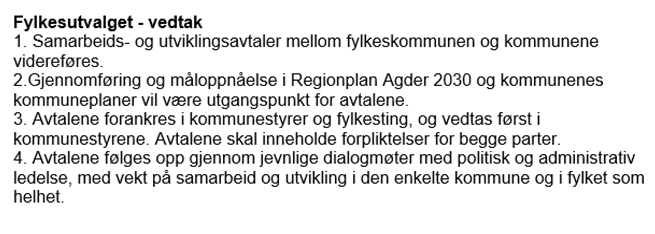 Fra Listers side ble det fremmet et ønske om å utvikle en samarbeidsavtale som både har et interkommunalt og et kommunalt perspektiv.  Dette henger sammen med et ønske fra vår side om å utvikle en best mulig samhandlingsstruktur internt her i Lister og med Agder fylkeskommune.  Fylkeskommunen er positive til en slik modell, men det må avklares om det må opp som egen sak i Fylkestinget.Forslag til vedtak: (enstemmig)Lister IPR ser det som ønskelig at det inngås en samarbeidsavtale som også innbefatter det interkommunale nivået.Samarbeidsavtaler med fylkeskommunen.Den 21 mai ble det gjennomført et møte med Agder fylkeskommune, der fokuset var hvordan en eventuell regional samarbeidsavtale mellom Lister IPR og Fylkeskommunen kan utformes, og hvordan den kan kobles opp mot vedtatt handlingsprogram.Fra Listers side ble det fremmet et ønske om å utvikle en samarbeidsavtale som både har et interkommunalt og et kommunalt perspektiv.  Dette henger sammen med et ønske fra vår side om å utvikle en best mulig samhandlingsstruktur internt her i Lister og med Agder fylkeskommune.  Fylkeskommunen er positive til en slik modell, men det må avklares om det må opp som egen sak i Fylkestinget.Forslag til vedtak: (enstemmig)Lister IPR ser det som ønskelig at det inngås en samarbeidsavtale som også innbefatter det interkommunale nivået.RS 25/21Fokusprogram 15.06 LegevaktordningNy barnelovFokusprogram 15.06 LegevaktordningNy barnelovEventueltRS 26/21Sira-Kvina og omorganisering/ utkontraktering   Konklusjon: Det lages en uttalelse fra Lister IPR som sendes Arbeidsutvalget i Agder EnergiSira-Kvina og omorganisering/ utkontraktering   Konklusjon: Det lages en uttalelse fra Lister IPR som sendes Arbeidsutvalget i Agder EnergiRS 27/21Oppfølging av veteranplanKonklusjon: Ordførerne følger saken opp med den enkelte rådmann.Oppfølging av veteranplanKonklusjon: Ordførerne følger saken opp med den enkelte rådmann.RS 29/21Samarbeidsform i representantskapetKonklusjon: Det er ønskelig med møter hver måned fra høsten av. Gjerne i form av en kombinasjon av fysiske møter og møter på teams.Samarbeidsform i representantskapetKonklusjon: Det er ønskelig med møter hver måned fra høsten av. Gjerne i form av en kombinasjon av fysiske møter og møter på teams.